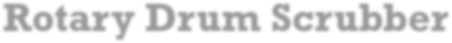 When the slime content of raw ore is over 40% and most of clay is sticky, the ordinary washer is difficult to effectively and fully disperse the clay, resulting in complicated washing process and increased cost. At this time, a more efficient ore washer--rotary scrubber becomes an indispensable equipment. The rotary scrubber uses a rotating cylinder and internal scraper, water, as well as natural pebbles and rocks in the material, to disintegrate clay, lumps and soft oxides.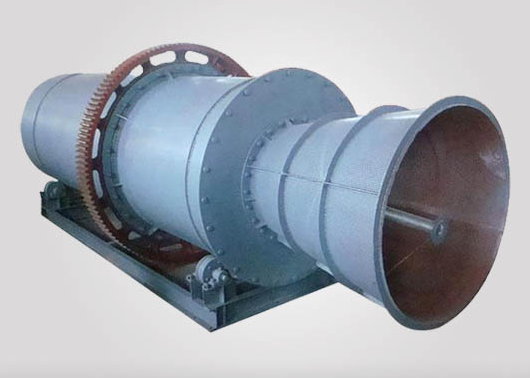 Depending on the user's needs, there are different transmission modes and cylinder lining types for the user to choose:The transmission mode can be gear transmission or tire transmissionThe cylinder liner can be non-liner, rubber liner or polyurethane linerIf there's no specific instructions before the purchase, we will provide gear transmission and non-liner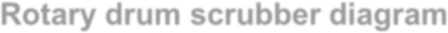 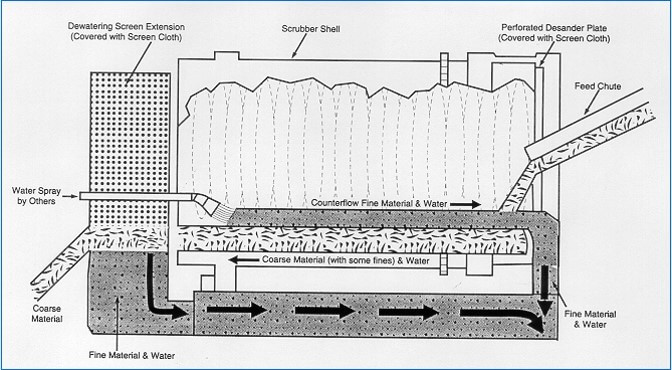 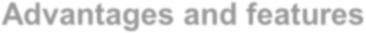 Large processing capacity, strong clay washing abilityThe long cylinder makes longer washing time of material, let it completely dispersedStable and reliable running without personnel operationThe cylinder is made of thickened steel plate to ensure the strength and rigidity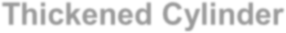 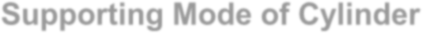 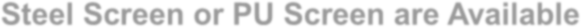 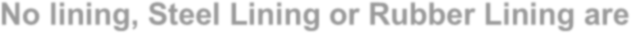 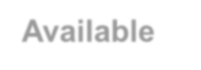 High pressure spray water flushes the inner wall of the cylinderThe maximum feed size is 230mm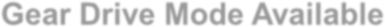 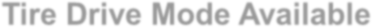 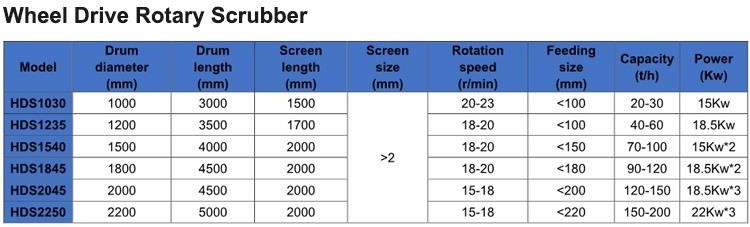 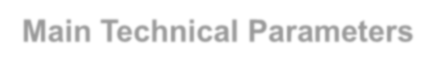 Thickened CylinderStrong rigidity, impact resistance and long service lifeSupporting Mode of CylinderSteel roller or tire are available, high quality, long service lifeNo lining, Steel Lining or Rubber Lining are AvailableThe unique lifting plate design can continuously drop materials, accelerate clay loosening andachieve good washing effectSteel Screen or PU Screen are AvailableHigh screening efficiency, wear resistance, easy to replaceGear Drive Mode AvailableIt adopts high quality gear, wear-resistant tooth surface, small wear and long service lifeTire Drive Mode AvailableIt adopts heavy duty solid rubber tire, high load capacity and wear resistanceModelDrum Size (m)Screen size (mm)Feeding size (mm)Water pressure(Mpa)Every ton of ore water required(m3/t)Capacity (t/h)Rotation speed (r/min)Power (Kw)Weight (Kg)RXT1030Φ1.0×3.0≥5≤1000.4-0.51.5-420-3025-28154800RXT1230Φ1.2×3.0≥5≤1000.4-0.51.5-430-5023-2518.55800RXT1545Φ1.5×4.5≥5≤1500.4-0.51.5-450-10018-22306900RXT1560Φ1.5×6.0≥5≤1500.4-0.51.5-470-12018-22378300RXT1845Φ1.8×4.5≥5≤1700.4-0.51.5-490-13020-214511800RXT1860Φ1.8×6.0≥5≤1700.4-0.51.5-4100-14020-214512800RXT2060Φ2.0×6.0≥5≤2100.4-0.51.5-4120-16019-205514800RXT2265Φ2.2×6.5≥5≤2300.4-0.51.5-4160-20019-205516500